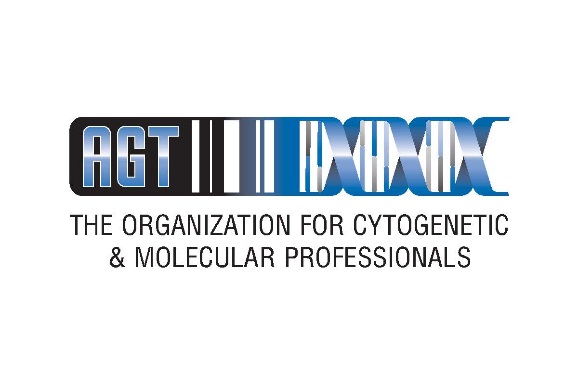 2019 AGT Outstanding AchievementAward NominationNominations are open for the 2019 AGT Outstanding Achievement Award. We are looking for those who are committed to furthering the field of genetics as demonstrated by their work, attitude and AGT activities. If you have a colleague who performs above and beyond the call of duty, nominate him or her for the AGT Outstanding Achievement Award today. All nominees must be AGT members, however they cannot be current AGT Board members or on its Council of Representatives.NOMINATIONS MUST BE POSTMARKED NO LATER THAN MARCH 8, 2019.RequirementsThe nominee works as or has worked as a genetic technologist (this does not include post-doctoral fellowships).Current membership in AGT Current certification in cytogenetics, molecular genetics or biochemical genetics A letter from the nominee stating accomplishments and contributions to the field of genetic technology with reference to the award criteria. The letter should state specifically how the nominee’s expertise and contributions have furthered genetic technology.Two letters of support from individuals familiar with the nominee’s accomplishmentsCopies of relevant publications authored by the candidate (maximum of five)A current résuméCriteriaEmployment in the field of genetic technology (include length of time and positions held)Consideration of total length of time as AGT memberAGT service (past service on the AGT Board of Directors, Council of Representatives, committees and task forces, editorships, etc.).Presentations at the AGT annual meeting (featured speaker, workshop or breakout session presenter, platform presenter)Other educational and continuing education activities (teaches genetic technology; gives seminars, workshops or lectures; other genetic technology-related educational activities)Publications relevant to genetic technology, education and/or management (list all publications, including journal articles, books, posters, abstracts, etc.)Development and/or implementation of new methods or procedures	Other contributions to the fields of genetic technologyI am nominating this person for the AGT Outstanding Achievement Award because:Nominee’s Name:Company/Institution:Address:City, State, Zip:Phone:Email:Nominated by (Name):Address:City, State  ZipPhone:Email: